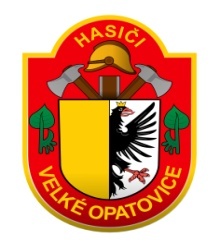 Sbor dobrovolných hasičů Velké OpatoviceNádražní 600, 679 63 Velké Opatovice
						Velké Opatovice 11. 4. 2017Vážené sestry a bratři,Sbor dobrovolných hasičů Velké Opatovice Vás srdečně zve na společnou oslavu svátku patrona hasičů sv. Floriána. V neděli 7. května 2017 se sejdeme v 915 hod. u hasičské zbrojnice ve Velkých Opatovicích. V 930 hod. odejde slavnostní průvod do kostela sv. Jiří ve Velkých Opatovicích na mši svatou. Po skončení mše odejdeme v průvodu k soše sv. Floriána, kde položíme kytici. Po té bude průvod pokračovat na hasičskou zbrojnici, kde bude připraveno malé občerstvení.			Starostka SDH Velké OpatovicePřichystalová Martina Vycházkové uniformy, pokud máte prapor prosíme o účast i s praporem.                                                                            